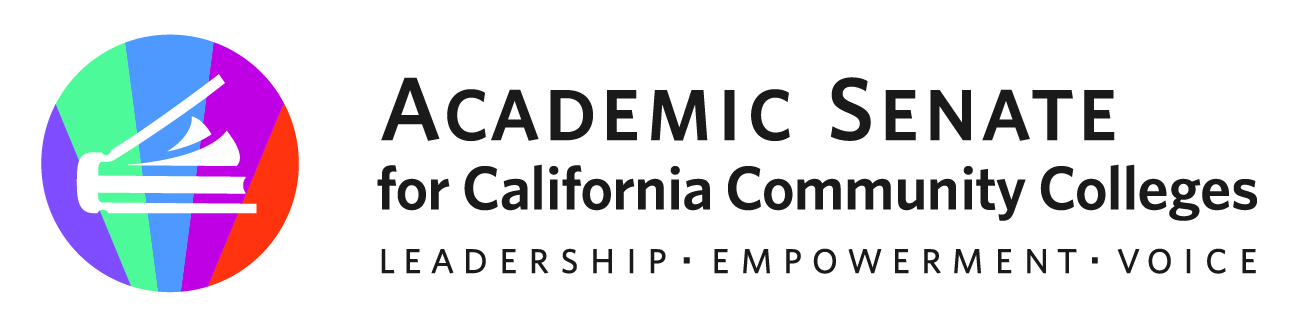 Noncredit, Pre-transfer, and Continuing Education CommitteeMonday, September 26, 20221:30 p.m.—3:00 p.m.Zoom Info https://us06web.zoom.us/j/89783511032?pwd=cng2M0IvZmloWGFNREZPSURJbWhZUT09 Meeting ID: 897 8351 1032Passcode: 457306One tap mobile +16694449171,,89783511032# USDial +1 669 444 9171 USAGENDACall to Order and Roll Call Shout-outs, Affirmations, and ConnectionJanue rocked the Colegas webinar—go Nandi!Maryanne and Leticia—super cool coming to plenary in-person!Community AgreementsHonor each other’s stories without judgment and create a shared space.Uplift the stories and spirit of noncredit and shifting the narrative that noncredit and continuing education is “less than.”Advocacy for regulatory change and awareness of noncredit and continuing education on a local and statewide level.Provide reminders, tools, agendas, minutes, and help navigating the system to the group.Adoption of Agenda Google Shared Folder (September Meeting Summary)Minutes VolunteerGoals and Priorities Complete our WORK PLAN—priorities and volunteersToolkit PlanningFunding TableOther ideas?Lead for subcommittee?Upcoming Conferences Spring ACCE Conference PartnershipPossible collaboration CTE, CCCAOEAccounting MethodsBeing worked on by CIOs (in their 2022 – 2023 CCCCIO Board Goals to “overhaul Attendance Accounting rules”Updated Student Attendance Accounting ManualUpdated guidance regarding the Alternative Attendance Accounting Procedure for noncredit coursesThis procedure may be used for short term and open-entry open exit noncredit courses offered via asynchronous distance education. This change is made to reflect the guidance contained in Chancellor’s Office Fiscal Memo FS 20-12 released in December 2020Plenary Fall 2022: November 3-5 in SacramentoResolution in the packet: 01.02 F22  Development of Noncredit Resources and Inclusion into ASCCC Strategic PlanningBreakout Session (Maryanne, Leticia, Michelle, Christopher) Title: Leveraging Noncredit Education for Equitable Student OpportunitiesRostrum ArticlesDue January 22 and March 5Shifting the Noncredit Narrative—awareness and model practices: an interview with San Diego Continuing Ed (Janue)Other ideas?Next Monthly Meeting: November 28, 2022 at 1:30—3:00 p.m. Announcements Legislation: AB 1232 (McCarty) Community colleges: nonresident tuition fees: English as a second language courses. Approved by Governor, chaptered by Secretary of State 9/23/22 SB 1141 (Limón) Public postsecondary education: exemption from payment of nonresident tuition Approved by Governor, chaptered by Secretary of State 9/23/22 ASCCC Support (3/29/22) Letter of Support to Assembly Higher Ed (6/6/22)AB 1705 (Irwin) Seymour-Campbell Student Success Act of 2012: matriculation: assessment Signed by Governor 9/30/22 ACCE Fall Zoom-In (virtual): November 10 from 1-5p$75 individual or $300 for a group (5 or more people)ACCE Annual Conference (virtual):March 2, 2023 at 12:00 p.m.--4:45 p.m.--March 3, 2023 at 9:00 a.m.—3:00 p.m.$125 for members/ $175 for non-membersCheck for upcoming ASCCC events at here Amazon Smile (smile.amazon.com)—select Foundation of the Academic Senate for California Community Colleges to donateApplication for Statewide Service—share with colleaguesClosing Comments In Progress ReviewAny other final comments or suggestions?AdjournmentIn Progress:Rostrum article on changing the narrative around noncredit educationPlenary Breakout Session Leveraging Noncredit Education for Equitable Student OpportunitiesCompleted Tasks:Resolution 01.02 F22  Development of Noncredit Resources and Inclusion into ASCCC Strategic PlanningACCE Report at ASCCC Executive MeetingsMichelle Bean—ChairMaryanne GalindoCarolina KussoyChristopher Howerton—2nd ChairJanue JohnsonLiliana MartinezLeticia Barajas Nadia KhanLuciano Morales